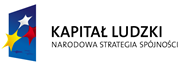 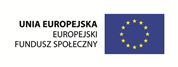 Szkoła Podstawowa w Rusi realizuje projekt „Indywidualizacja jako podstawa pracy w klasach I – III”.Priorytet IX. Rozwój wykształcenia i kompetencji w regionachDziałanie: 9.1. Wyrównywanie szans edukacyjnych i zapewnienie wysokiej jakości usług edukacyjnych świadczonych w systemie oświatyPoddziałanie:9.1.2  Wyrównywanie szans edukacyjnych uczniów o utrudnionym dostępie do edukacji oraz zmniejszanie różnic w jakości usług edukacyjnychTytuł projektu: Indywidualizacja jako podstawa pracy w klasach I – IIILiczba uczestników: 55 uczniówOkres realizacji: od 02.01.2012r.  do 28.06.2013r.Wartość projektu: Szkoła Podstawowa w Rusi – 62033,66 zł                  Cel główny projektu:  wyrównywanie szans edukacyjnych 55 uczniów (26 dziewczynek i 29 chłopców) klas I- III SP w Rusi oraz doposażenie bazy dydaktycznej obydwu szkół podstawowych Gminy Stawiguda poprzez indywidualizację procesu nauczania w roku szkolnym  2011/2012W ramach projektu w szkole zorganizowane zostały dodatkowe zajęcia z terapii pedagogicznej, logopedii a także gimnastyki korekcyjnej.Uczniowie mogą uczestniczyć w zajęciach rozwijających uzdolnienia tj. szachy oraz taniec.W ramach projektu  została doposażona sala terapii pedagogicznej, logopedyczna oraz został zakupiony sprzęt rehabilitacyjny do gimnastyki korekcyjnej.